ΓΕΩΠΟΝΙΚΟ ΠΑΝΕΠΙΣΤΗΜΙΟ ΑΘΗΝΩΝ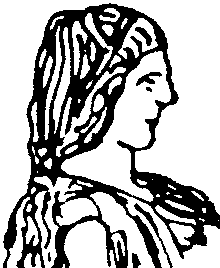 ΣΧΟΛΗ ΤΡΟΦΙΜΩΝ, ΒΙΟΤΕΧΝΟΛΟΓΙΑΣ ΚΑΙ ΑΝΑΠΤΥΞΗΣΤΜΗΜΑ ΕΠΙΣΤΗΜΗΣ ΤΡΟΦΙΜΩΝ ΚΑΙ ΔΙΑΤΡΟΦΗΣ ΤΟΥ ΑΝΘΡΩΠΟΥΕΡΓΑΣΤΗΡΙΟ: Χημείας και Ανάλυσης ΤροφίμωνΠληροφορίες:    Λέκτoρας Α. ΜΑΛΛΟΥΧΟΣ8/1/2016ΑΝΑΚΟΙΝΩΣΗΟι εξετάσεις του Εργαστηρίου Χημεία Τροφίμων ΙΙ για τους φοιτητές του 9ου εξαμήνου και τους επί πτυχίω φοιτητές του Τμήματος Επιστήμης Τροφίμων και Διατροφής του Ανθρώπου,  θα πραγματοποιηθούν την Παρασκευή  15/1/2016  και ώρα 14:30-15:30 στο Γ' Αµφιθέατρο κάτω από Σίδερι.Εκ του Εργαστηρίου 